COMUNE DI GIZZERIA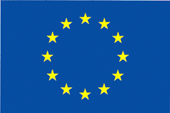 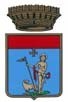 88040 (Provincia di Catanzaro)Tel. 0968.403045-403321www.comune.gizzeria.cz.itBANDO COMUNALE PER LA CONCESSIONE DI CONTRIBUTI PER LA FORNITURA GRATUITA O SEMIGRATUITA DEI LIBRI DI TESTO PER L’ANNO SCOLASTICO 2022/2023 AGLI STUDENTI FREQUENTANTI LE SCUOLE SECONDARIE DI I E DI II GRADO.IL RESPONSABILE DELL’AREA(Dott.ssa Mariagrazia Crapella)VISTI:La Legge 23 dicembre 1998, n. 448 ed in particolare, l'art. 27 relativo alla fornitura gratuita, totale o parziale, dei libri di testo a favore degli alunni meno abbienti delle scuole dell'obbligo e secondarie superiori;La Legge 1O marzo 2000, n. 62 "Norme per la parità scolastica e disposizioni sul diritto allo studio e all' istruzione" e ss.mm.ii.;La Legge 27 dicembre 2006, n. 296 recante disposizioni per la formazione del Bilancio annuale e pluriennale dello Stato (legge finanziaria 2007) ed in particolare il comma 628 dell'art. 1 che estende la gratuità parziale dei libri di testo agli studenti del 1° e 2° anno dell'istruzione secondaria superiore;il Decreto dirigenziale n. 13105 del 25/10/2022 relativo al riparto regionale dei fondi di cui alla L. 448/98– Fornitura libri di testo, a. s. 2022/2023;Il Decreto Legislativo 15 settembre 2017, n. 147 "Disposizioni per l'introduzione di una misura nazionale di contrasto alla povertà" e in particolare l'art. 1O "lsee precompilato e aggiornamento della situazione economica";VISTI:Il Decreto del Presidente del Consiglio dei Ministri 5 agosto 1999, n. 320 come modificato e integrato dal successivo Presidente del Consiglio dei Ministri 4 luglio 2000 n. 226 recante disposizioni per l'attuazione dell'art. 27 della suindicata legge 448/1998;Il Decreto del Presidente del Consiglio dei Ministri 6 aprile 2006, n. 211 recante modifiche ed integrazioni al Decreto del Presidente del Consiglio dei Ministri n. 320/99 cosi come modificato e integrato dal Decreto del Presidente del Consiglio dei Ministri n. 226/2000;Il Decreto del Presidente del Consiglio dei Ministri 5 dicembre 2013, n. 159 con il quale si è approvato il regolamento concernente la revisione delle modalità di determinazione e i campi di applicazione dell'Indicatore della situazione economica equivalente (ISEE), che abroga il Decreto legislativo n. 109/98 e il Decreto del Presidente del Consiglio dei Ministri n. 221/1999;Il Decreto del Ministero del Lavoro e delle Politiche sociali del 7 novembre 2014 (pubblicato nella Gazzetta Ufficiale n. 267 del17/11/2014) con il quale si è approvato il modello tipo della Dichiarazione Sostitutiva Unica a fini ISEE, dell'attestazione, nonché delle relative istruzioni per la compilazione ai sensi dell'articolo 1O, comma 3, del Decreto del Presidente del Consiglio dei Ministri 05 dicembre 2013, n.159;Vista la determinazione dirigenziale n. 607/81 del 3 novembre 2022 con la quale sono stati approvati i criteri e le modalità per la concessione dei contributi per i libri di testo per l'a.s. 2022/2023;RENDE NOTOche per l'anno scolastico 2022/2023 sarà possibile presentare dal 04/ 11/ 2022 al 30 / 1 2 / 2022 (ore 12,00 termineperentorio) domanda di contributo per l'acquisto dei libri di testo e di altri materiali e contenuti didattici, anche digitali, relativi ai corsi di istruzione.DESTINATARI DEL CONTRIBUTOSono destinatari del contributo per i libri di testo gli studenti e le studentesse iscritti alle scuole statali secondarie di primo e secondo grado del sistema nazionale di istruzione localizzate nel Comune di Gizzeria.REQUISITO DELLA SITUAZIONE ECONOMICA DI ACCESSOPer avere diritto ai benefici per l'acquisto dei libri di testo e di altri materiali e contenuti didattici, anche digitali, relativi ai corsi di istruzione, I'ISEE del richiedente, in corso di validità, dovrà rientrare nella seguente unica fascia: ISEE da 0,00 a 10.632,94.MODALITA' DI PRESENTAZIONE DELLE DOMANDE DI CONTRIBUTO - DPR 445/00.La compilazione della domanda dovrà essere effettuata da uno dei genitori o da chi rappresenta lo studente, mediante presentazione al protocollo generale del Comune di Gizzeria, sito in Via Albania, 24.Per procedere alla compilazione della domanda occorrono: un'attestazione ISEE in corso di validità; codice fiscale del genitore/rappresentante dello studente, codice fiscale del figlio/a per il quale si presenta la domanda; codice IBAN del conto corrente per l'accredito diretto intestato al genitore che presenta la domanda. Se si hanno più figli iscritti e frequentanti le scuole secondarie di primo e secondo grado va presentata una domanda per ciascun figlio. La domanda deve essere presentata utilizzando il modello accluso al presente bando.TEMPI DI PRESENTAZIONE DELLE DOMANDELa domanda, a pena di esclusione, deve essere compilata ed inoltrata dal 04/11/2022 ed entro il termine perentorio delle ore 12:00 del 30/12/2022.DETERMINAZIONE IMPORTO DEL CONTRIBUTOL'importo unitario del contributo sarà determinato a consuntivo, con successivo atto del Comune di Gizzeria, tenendo conto del numero degli aventi diritto e delle risorse finanziarie disponibili che saranno erogate dalla Regione Calabria; a tal fine, si precisa che la presente procedura rimane interamente subordinata all'erogazione dei finanziamenti regionali.La corresponsione del beneficio è soggetta a verifica preventiva, per cui occorre dichiarare ed allegare alla domanda la documentazione giustificativa della spesa sostenuta e precisamente la fattura o lo scontrino fiscale emesso dalla libreria ove si è acquistato i libri.CONTROLLI SULLE DICHIARAZIONE SOSTITUTIVE PRODOTTEIl Comune, quale ente erogatore, è tenuto a svolgere la funzione di controllo sulle domande presentate dai beneficiari, ai sensi degli arti. 43 e 71 del DPR 445/2000 e secondo le specifiche procedure e modalità stabilite nei propri regolamenti. Il Comune si riserva di richiedere, per le domande ammesse, idonea documentazione atta a dimostrare la completezza e veridicità dei dati dichiarati. In caso di dichiarazioni non veritiere, il soggetto interessato decade dal beneficio ed è tenuto all'eventuale restituzione di quanto l'ente ha già erogato. Resta ferma l'applicazione delle norme penali vigenti.MODALITA' E TEMPI DI RISCOSSIONE DEL CONTRIBUTOI beneficiari saranno avvisati del pagamento del contributo mediante avviso pubblicato sul portale comunale (non verrà inviata nessuna comunicazione individuale al riguardo). Le modalità di erogazione del contributo avvengono unicamente mediante accredito IBAN relativo a un conto corrente bancario o postale.COMUNICAZIONI SUCCESSIVE ALLA PRESENTAZIONE DELLA DOMANDAOgni variazione di numero di cellulare, IBAN, residenza/domicilio dovrà essere tempestivamente comunicata al Settore Pubblica Istruzione per consentire l'invio delle comunicazioni relative agli esiti e alla liquidazione del contributo. Si declina ogni responsabilità per eventuali conseguenze derivanti dal mancato recapito delle comunicazioni in essere.RESPONSABILE DEL PROCEDIMENTOPer le fasi procedurali di competenza del Comune di Gizzeria, il funzionario pro tempore del Settore Pubblica Istruzione è il Responsabile del Procedimento Dott. Luca Raso.RICORSIEntro il termine di 10 (DIECI) giorni dalla pubblicazione della graduatoria provvisoria all'Albo Pretorio del Comune di Gizzeria, potrà essere prodotto ricorso avverso la graduatoria medesima. In assenza di ricorsi, il RUP proporrà l'approvazione definitiva della graduatoria da parte del competente Dirigente di Settore.TUTELA DELLA PRIVACYI dati raccolti sono acquisiti e trattati per i fini istituzionali previsti dalla Legge e dai regolamenti, nel rispetto del Regolamento UE n.679/2016 (GDPR); la raccolta dei dati è obbligatoria per la fase istruttoria dei procedimenti amministrativi correlati e per il corretto sviluppo dell'azione amministrativa.Il Titolare del trattamento dei dati è il Comune di Gizzeria, con sede in Via Albania, 24. Responsabile del trattamento di dati personali è il Dirigente del Settore P.I. dott.ssa Mariagrazia Crapella.Conformemente a quanto stabilito dalla normativa, tali soggetti assicurano livelli di esperienza, capacità e affidabilità tali da garantire il rispetto delle vigenti disposizioni in materia di trattamento, ivi compreso il profilo della sicurezza dei dati.DISPOSIZIONI FINALIAi sensi di legge si informa che avverso le decisioni assunte nei Provvedimenti di annullamento in autotutela delle domande di contributo per diritto allo studio (buoni libro) per gli alunni delle scuole secondarie di I e II grado statali - Anno Scolastico 2022/2023, è possibile presentare ricorso con le seguenti modalità e termini:entro 60 giorni dalla data di ricevimento di rigetto al Tribunale Amministrativo Regionale (TAR.);entro 120 giorni dalla data di ricevimento di rigetto al Capo dello Stato (in alternativa al ricorso al TAR).Gizzeria, lì 03/11/2022Il Responsabile del procedimento	Il Responsabile dell’areaF.to Dott. Luca Raso	F.to Dott.ssa Mariagrazia Crapella